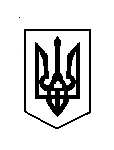 УКРАЇНАКОМИШУВАСЬКА СЕЛИЩНА РАДАОРІХІВСЬКОГО РАЙОНУ ЗАПОРІЗЬКОЇ ОБЛАСТІДРУГЕ ПЛЕНАРНЕ ЗАСІДАННЯВІСІМНАДЦЯТОЇ  СЕСІЇ ВОСЬМОГО СКЛИКАННЯР І Ш Е Н Н ЯКеруючись п. 22  ст. 26 Закону України «Про місцеве самоврядування в Україні», на підставі Законів України: «Про освіту», «Про дошкільну освіту», «Про загальну середню освіту», «Про позашкільну освіту», «Про охорону дитинства», Комишуваська селищна  рада ВИРІШИЛА:Затвердити Програму розвитку позашкільної  освіти Комишуваської селищної ради на 2017-2021 роки (додається).Відділу освіти, культури, молоді та спорту Комишуваської селищної ради та комунальному закладу «Комишуваський будинок дитячої та юнацької творчості»  забезпечити виконання заходів щодо реалізації Програми розвитку позашкільної освіти  Комишуваської селищної ради  на 2017-2021 роки та щороку до 1 січня інформувати селищну раду про її виконання.3. Контроль за виконанням даного рішення покласти на постійну комісію Комишуваської селищної ради  з питань  охорони здоров’я, соціального захисту, освіти, культури, молоді і спорту.Селищний голова                                                                    Ю.В.Карапетян.15.11.2017№ 02  Про Програму розвитку позашкільної освіти Комишуваської селищної радина 2017-2021 роки